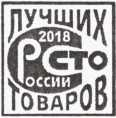 КОМПЛЕКТ ДОКУМЕНТОВ (ПЕРЕЧЕНЬ ДОКУМЕНТОВ), НАПРАВЛЯЕМЫЕ В ДИРЕКЦИЮ ПРОГРАММЫДокументация предприятия и РКК на бумажных и электронных носителях:итоговый протокол РКК;документы по конкурсным номинациям товаров:анкеты на товары;матрицы экспертных оценок;заключения РКК, нацеливающие конкурсантов на решение следующих проблем:Документация предприятия (при наличии) на бумажных носителях:копии сертификатов соответствия или деклараций о соответствии продукции требованиям технических регламентов Таможенного союза (ТС), продукции и услуг требованиям добровольной системы сертификации; уведомления от органов санитарно- эпидемиологического надзора;копия экологического сертификата на продукцию;протокол испытаний и/или подлинник гарантийного письма руководителя предприятия- товаропроизводителя об отсутствии (особенно в детском питании) или о допустимом содержании генетически модифицированных организмов (ГМО) в пищевой продукции;копия свидетельства (при наличии) о государственной регистрации продукции в рамках Евразийского экономического союза;информационные письма предприятий для выставления счетов (строго в соответствии с Итоговым протоколом).Документация предприятия (при наличии) на электронных носителях (скан):документы на интеллектуальную собственность по п. 3.1.4 (для номинаций «Продовольственные товары», «Промышленные товары для населения», «Продукция производственно-технического назначения»), по п. 3.3.7 (для номинации «Изделия народных и художественных промыслов»), по п. 3.1.3 (для номинаций «Услуги для населения», «Услуги производственно-технического назначения»);сертификаты соответствия для систем менеджмента /система менеджмента качества (СМК), система экологического менеджмента (СЭМ), система менеджмента безопасности труда и охраны здоровья (СМБТиОЗ), система менеджмента энергоэффективности (СМЭ), система менеджмента безопасности пищевой продукции (СМБ1111) (при наличии) или- на интегрированную систему менеджмента/;приказ Руководителя о разработке, внедрении системы менеджмента, в случае, если система менеджмента внедрена, но ещё не сертифицирована;дипломы (лауреата/дипломанта) Премий Правительства РФ в области качества;титульный лист экологического паспорта природопользователя;документ, подтверждающий безопасность товара для потребителей, в т.ч. для химической продукции - паспорта безопасности, для химических веществ — документы о соответствии регламенту REACH);свидетельство о регистрации опасного объекта;полис обязательного страхования гражданской ответственности (для владельца опасного объекта - за причинение вреда в результате аварии);документы по энергосбережению и энергоэфективности на предприятии;титульный лист коллективного договора;И. лицензии на виды деятельности, на право пользования первичными ресурсами, на сбросы, выбросы и отходы;свидетельств на право применения товарного знака, торговой марки на продукцию, или на знак обслуживания для услуг);копия каталожного листа продукции;копии (при наличии) всех политик, действующих на предприятии;иллюстративный материал для верстки каталога в соответствии с Требованиями к представлению исходных материалов (прил. 5);Примечания:сканы должны быть кратко словесно идентифицированы, а не только пронумерованы;все копии предоставляемых документов должны иметь срок действия до 31 декабря 2018 года. Если срок действия документов заканчивается ранее вышеуказанной даты, предприятия предоставляют уведомления о проведении работ по продлению срока их действия;документы не возвращаются, но обеспечивается конфиденциальность представленной информации.